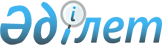 Жамбыл облысындағы жер сілкінісінің салдарларын жою және әлеуметтік маңызды объектілерді қалпына келтіру жөніндегі қосымша шаралар туралыҚазақстан Республикасы Үкіметінің 2003 жылғы 8 тамыздағы N 793 қаулысы

      "2003 жылға арналған республикалық бюджет туралы" Қазақстан Республикасының Заңына өзгерістер мен толықтырулар енгізу туралы" Қазақстан Республикасының 2003 жылғы 14 маусымдағы Заңының 1-бабының  9) тармақшасына  және "Қазақстан Республикасы Үкіметінің 2002 жылғы 26 желтоқсандағы N 1379  қаулысына  өзгерістер мен толықтырулар енгізу туралы" Қазақстан Республикасы Үкіметінің 2003 жылғы 19 маусымдағы N 580 қаулысының 1-тармағының 2) тармақшасына сәйкес Қазақстан Республикасының Үкіметі қаулы етеді: 

      1. 2003 жылға арналған республикалық бюджетте табиғи және техногендік сипаттағы төтенше жағдайларды жоюға және өзге де күтпеген шығыстарға көзделген Қазақстан Республикасы Үкіметінің резервінен: 

      1) Жамбыл облысының әкіміне жер сілкінісі нәтижесінде зардап шеккен объектілерді қаржыландыру үшін, зілзала аймағынан басқа елді мекендерге көшірілетін азаматтар үшін тұрғын үйлер сатып алуға және салуға, сондай-ақ Қазақстан Республикасы Үкіметінің резервінен қаржыландырылатын объектілер бойынша жөндеу-қалпына келтіру жұмыстарына әрі жобалау-сметалық құжаттарын әзірлеуге 2 000 000 000 (екі миллиард) теңге; 

      2) Қазақстан Республикасы Ішкі істер министрлігіне Жамбыл облысы Т.Рысқұлов ауданы Луговой стансасындағы Уақытша ұстау изоляторы бар жол ішкі істер бөлімінің ғимаратын бұзып, құрылысын салуға және оның жобалау-сметалық құжатын әзірлеуді қаржыландыруға 93 957 660 (тоқсан үш миллион тоғыз жүз елу жеті мың алты жүз алпыс) теңге бөлінсін. 

      2. "Жамбыл облысындағы жер сілкінісінің салдарларын жою және әлеуметтік маңызды объектілерді қалпына келтіру жөніндегі шаралар туралы" Қазақстан Республикасы Үкіметінің 2003 жылғы 9 маусымдағы N 540  қаулысына  мынадай өзгерістер мен толықтырулар енгізілсін: 

      5-тармақта: 

      "2003 жылғы 15 шілдеге" деген сөздер "2003 жылғы 25 тамызға" деген сөздермен ауыстырылсын; 

      көрсетілген қаулыға қосымша осы қаулының қосымшасына сәйкес жаңа редакцияда жазылсын. 

      3. 2004 жылы республикалық бюджет қаражаты есебінен құрылысын салу жоспарланып, мақұлданған Іс-шаралар жоспарына сәйкес объектілерді қаржыландыру мәселесі бойынша мүдделі мемлекеттік органдар белгіленген тәртіппен Республикалық бюджет комиссиясының қарауына бюджеттік өтімдер енгізсін. 

      4. Қазақстан Республикасының Төтенше жағдайлар жөніндегі агенттігі жүргізілуі жоспарланып, мақұлданған Іс-шаралар жоспарына сәйкес 2003 жылы Қазақстан Республикасы Үкіметінің резервінен қаржыландырылатын құрылыс және жөндеу-қалпына келтіру жұмыстары бойынша тапсырушы болып анықталған мемлекеттік органдар екі апта мерзімде Қазақстан Республикасының Үкіметіне тиісті шешім жобаларын енгізуді қамтамасыз етсін. 

      5. Осы қаулы қол қойылған күнінен бастап күшіне енеді.        Қазақстан Республикасының 

      Премьер-Министрі 

Қазақстан Республикасы  

Үкіметінің       

2003 жылғы 8 тамыздағы  

N 793 қаулысына      

қосымша          Жамбыл облысының Тұрар Рысқұлов ауданындағы 

жер сілкінісінен зардап шеккен объектілерді 

қалпына келтіру жөніндегі 2003-2004 жылдарға 

арналған іс-шаралар жоспары ___________________________________________________________________ 

N   |   Объектінің    | Мекен-   | Қуаты | Тексеру    | Тапсырыс 

п/п |     атауы       | жайы     |       | нәтижелері | беруші 

___________________________________________________________________ 

1   |      2          |   3      |   4   |     5      |    6 

___________________________________________________________________ 

                      1. Білім беру объектілері 

___________________________________________________________________ 

1   Т.Рысқұлов атын.  Луговая ст.   784   Бекітілген   Облыс әкімі 

    дағы мектеп                    оқушы  күрделі 

                                          жөндеу 2   Мектеп            Ақбұлақ       640   Бекітілген   Облыс әкімі 

                      селосы       оқушы  күрделі 

                                          жөндеу 3   Мектеп            Қызыл шаруа   640   Бекітілген   Облыс әкімі 

                      ауылы        оқушы  күрделі 

                                          жөндеу 4   Байтұрсынов атын. Көкдөнен      500   Бекітілген   Облыс әкімі 

    дағы мектеп        ауылы       оқушы  күрделі 

                                          жөндеу 5   Сұлтанбеков атын. Жақсылық      500   Бекітілген   Облыс әкімі 

    дағы мектеп        ауылы       оқушы  күрделі 

                                          жөндеу 6   Орта мектеп       Қарақат       120   Бекітілген   Облыс әкімі 

                       ауылы       оқушы  күрделі 

                                          жөндеу 7   Б.Момышұлы атын.  Қарақыстақ    640   Бекітілген   Облыс әкімі 

    дағы мектеп        ауылы       оқушы  күрделі 

                                          жөндеу 8   Сәтбаев атындағы  Жаңатұрмыс    780   Бекітілген   Облыс әкімі 

    мектеп             ауылы       оқушы  күрделі 

                                          жөндеу 9   Мектеп             Құлан        400   Жоспарлы     Аудан білім 

                       ауылы       оқушы  құрылыс      беру бөлімі 10  Оқу-өндірістік     Құлан        140   Бекітілген   Облыс әкімі 

    комбинат           ауылы       оқушы  күрделі 

                                          жөндеу 11  Спорт мектебі      Құлан        96    Жөндеу       Облыс әкімі 

                       ауылы       орын 12  Горький атындағы  Луговая ст.  1200   Бұзып қайта  "ҚТЖ" ҰК" 

    мектеп                         оқушы  құрылыс      ЖАҚ 

                                          жүргізу 13  Мектеп-лицей      Құлан ауылы   640   Бекітілген   "Қазтрансгаз" 

                                   оқушы  күрделі      ЖАҚ 

                                          жөндеу 14  Ш.Уәлиханов атын. Құлан ауылы   640   Бекітілген   "Қазтрансгаз" 

    дағы мектеп                    оқушы  күрделі      ЖАҚ 

                                          жөндеу 15  N2 мектеп         Құлан ауылы  1256   Бекітілген   "Қазтрансгаз" 

                                   оқушы  күрделі      ЖАҚ 

                                          жөндеу 16  Абай атындағы      Еңбекші      500   Бұзып қайта  "ҚазМұнайГаз" 

    мектеп             ауылы       оқушы  құрылыс      ҰК" ЖАҚ 

                                          жүргізу 17  Орта мектеп        Қазақ        250   Бұзып қайта  "ҚазМұнайГаз" 

                       ауылы       оқушы  құрылыс      ҰК" ЖАҚ 

                                          жүргізу 18  Әубәкіров атын.   Луговая ст.   100   Күрделі      ҚорМ 

    дағы бастауыш     әскери        оқушы  жөндеу 

    мектеп            қалашығы 

___________________________________________________________________ 

                   2. Денсаулық сақтау объектілері 

___________________________________________________________________ 

1   Туберкулезге      Құлан ауылы   40    Бұзып қайта  Облыс әкімі 

    қарсы диспансер                орын   құрылыс 

                                          жүргізу 2   Аудандық АЭА      Құлан ауылы    -    Бұзып қайта  Облыс әкімі 

                                          құрылыс 

                                          жүргізу 3   N2 Отбасылық-дә.  Құлан ауылы   75    Бекіту       Облыс әкімі 

    рігерлік амбула.               адам. 

    тория                          дық 4   N2 Отбасылық-дә.  Луговая ст.   75    Бұзып қайта  Облыс әкімі 

    рігерлік амбула.               адам.  құрылыс 

    тория                          дық    жүргізу 5   N2 Отбасылық-дә.  Қарақыстақ    25    Бұзып қайта  Облыс әкімі 

    рігерлік амбула.  ауылы        адам.  құрылыс 

    тория                          дық    жүргізу 6   N2 Отбасылық-дә.  Ақбұлақ       25    Күрделі      Облыс әкімі 

    рігерлік амбула.  ауылы        адам.  жөндеу 

    тория                          дық 7   Фельдшерлік-      Қызылшаруа    -     Бұзып қайта  Облыс әкімі 

    акушерлік пункт   ауылы               құрылыс 

                                          жүргізу 8   Консультациялық-  Құлан ауылы   150   Бекіту       Облыс әкімі 

    диагностикалық                 адам. 

    емхана                         дық 9   Фельдшерлік-      Абай ауылы    -     Бекіту       Облыс әкімі 

    акушерлік пункт 10  Перзентхана       Құлан ауылы   76    Жаңа құрылыс Облыстық 

                                   орын                денсаулық 

                                                       сақтау 

                                                       бөлімі 11  Туберкулезге      Қарақыстақ    75    Жаңа құрылыс Облыстық 

    қарсы балалар     ауылы        төсек               денсаулық 

    санаторийі                                         сақтау 

                                                       бөлімі 12  Аудандық емхана.  Құлан ауылы   165   Жаңа құрылыс Облыстық 

    сы бар аурухана                төсек               денсаулық 

                                                       сақтау 

                                                       бөлімі 

___________________________________________________________________ 

           3. Әкімшілік-өндірістік мақсаттағы объектілер 

___________________________________________________________________ 

1   Қазынашылық       Құлан ауылы    -    Бекіту       ҚарМ 2   Аудандық салық    Құлан ауылы    -    Бекіту       ҚарМ 

    жөніндегі 

    комитеті 3   АІІБ (2 блок)     Құлан ауылы    -    Бекіту       Облыс әкімі 4   Прокуратура       Құлан ауылы    -    Бекіту       Бас 

                                                       прокуратура 5   Өрт сөндіру       Құлан ауылы    -    Бұзып қайта  Облыс әкімі 

    бөлімі                                құрылыс 

                                          жүргізу 6   Аудандық          Құлан ауылы    -    Бекіту       СА 

    статистика 

    басқармасы 7   Аудандық әкімдік  Құлан ауылы    -    Күрделі      Облыс әкімі 

                                          жөндеу 8   Луговая ст.       Луговая ст.    -    Бекіту       Облыс әкімі 

    әкімдігі 9   Аудандық әкімдік  Еңбекші             Бекіту       Облыс әкімі 

    ғимараты          ауылы 10  Аудандық әкімдік  Қарақыстақ          Бекіту       Облыс әкімі 

    ғимараты          ауылы 11  Аудандық әкімдік  Құлан ауылы         Бекіту       Облыс әкімі 

    ғимараты 12  Оңтүстік әскери   Луговая ст.    -    Күрделі      ҚорМ 

    округтің          әскери              жөндеу және 

    казармалық-       қалашық             бекіту 

    техникалық 

    аймағының 

    объектілері 13  Уақытша ұстау     Луговая ст.    -    Бұзып қайта  ІІМ 

    изоляторы бар                         құрылыс 

    ЛІІБ ғимараты                         жүргізу 14  Жаңа құрылыс      Құлан ауылы    -    Құрылыс салу Облыс әкімі 

    алаңдарына желі.  Луговая ст. 

    лер салу, сумен, 

    электрмен жаб. 

    дықтау, автомо. 

    биль жолдарын 

    салу 15  Клуб              Луговая ст.  200    Бекітілген   Облыс әкімі 

                                   орын   күрделі 

                                          жөндеу 16  Мұражай           Құлан ауылы   -     Бекіту       Облыс әкімі 17  Аудандық қаржы    Құлан ауылы   -     Бекіту       Облыс әкімі 

    бөлімі 18  Аудандық мәдениет Құлан ауылы   -     Бекіту       Облыс әкімі 

    үйі 19  Типография        Құлан ауылы   -     Бекіту       Облыс әкімі 20  Аудандық әскери   Құлан ауылы   -     Бекітілген   ҚорМ 

    комиссариат                           күрделі 

                                          жөндеу 21  ҰККД АБ           Құлан ауылы   -     Күрделі      ҰҚК 

                                          жөндеу 22  "Қазақстан Халық  Құлан ауылы   -     Күрделі      "Қазақстан 

    Банкі" ААҚ                            жөндеу       Халық 

                                                       Банкі" ААҚ 23  Рысқұлов АПББ     Құлан ауылы   -     Күрделі      ККМ 

                                          жөндеу 24  "Қазақтелеком"    Құлан ауылы   -     Күрделі      "Қазақтеле. 

    ААҚ                                   жөндеу       ком" ААҚ 25  Темір жол вокзалы Луговая ст.   -     Бекіту       "ҚТЖ" ҰК" 

                                                       ЖАҚ 26  Инженерлі-инфра.  Луговая ст.   -     Қалпына     "ҚТЖ" ҰК" 

    құрылым объекті.                      келтіру      ЖАҚ 

    лері                                  және 

                                          күрделі 

                                          жөндеу 27  Құрылыс алаңдары  7 округ       21    ЖСҚ және     Облыс әкімі 

    мен тұрғын        бойынша      объект құрылыс 

    аймақтарындағы    елді                қорытын. 

    инженерлік-гео.   мекендер            дылары 

    логиялық                              үшін 

    іздестірулер                          іздестіру 

                                          материалдары 28  Құрылыс алаңдары  Құлан ауылы  252,3  ЖСҚ және     Облыс әкімі 

    мен тұрғын        Луговая ст.   га    құрылыс 

    аймақтарының                          қорытын. 

    аумақтарын                            дылары 

    топографиялық-                        үшін 

    геодезиялық                           іздестіру 

    картаға түсіру                        материалдары 29  Елді мекендер.    Құлан ауылы   53,0  Жаңа құрылыс Облыс әкімі 

    дің дренаж желі.  Луговая ст.   км 

    лерінің құрылысы  Еңбекші ауылы 30  Жаңа жер телім.   Құлан ауылы   15,0  Ауыл шаруа.  Облыс әкімі 

    деріндегі ауыл                   га   шылық 

    шаруашылығы шы.                       желілері 

    ғындарын өтеуге                       (бидай, 

    арналған шығындар                     арпа - 

                                          15,58 га) 31  "Жамбыл" сейсмо.  Тараз қаласы        Жабдықтар    ҚР ҰҒА 

    станциясы мен     Меркі ауылы         сатып алу    сейсмология 

    "Меркі" гидротех.                                  институты 

    никалық станция. 

    сын жаңғырту 32  Облыстың басқа 

    аудандарында және 

    республиканың 

    басқа өңірлерінде 

    тұрғын үй сатып 

    алуға арналған 

    шығыстар және жер 

    сілкінісінің сал. 

    дарларын жою 

    жөніндегі іс-ша. 

    раларды орындауға 

    арналған күтпеген 

    шығындар 

___________________________________________________________________ 

                      4. Тұрғын үй құрылысы 

___________________________________________________________________ 

1   Жаңа құрылыс      Луговая ст.   70    Бұзып жаңа   ҚорМ 

                      әскери              құрылыс 

                      қалашық             салу 2   Жаңа құрылыс                   1064   Бұзып жаңа   Облыс әкімі 

                                          құрылыс 

                                          салу 3   Бекітілген                     4390   Бекітілген   Облыс әкімі 

    күрделі                               күрделі 

    жөндеу                                жөндеу 4   Әскери қалашық.    Құлан ауылы  245   Бекітілген   ҚорМ 

    тың қазандығы                         күрделі      "Қолдау" 

    бар тұрғын үй                         жөндеу       РМК 

    аймағын күрделі 

    жөндеу 5   Инженерлік желі.  Луговая ст.   186   Бекітілген   ҚорМ 

    лері бар тұрғын   әскери              күрделі 

    үй аймағын күр.   қалашық             жөндеу 

    делі жөндеу 6   Жаңа құрылыс                     5    Бұзып жаңа   ҰҚК 

                                          құрылыс 

                                          салу 7   Жаңа құрылыс                    960   Жаңа         Қазақстан 

                                          құрылыс      Республика. 

                                                       сының 

                                                       облыстары 

                                          Бұзып жаңа 

                                          құрылыс 

                                          салу 8   Жаңа құрылыс                    50    Жаңа         Жамбыл 

                                          құрылыс      облысы 9   Жаңа құрылыс                    302   Жаңа         "ҚТЖ" ҰҚ" 

                                          құрылыс      ЖАҚ 10  Жаңа құрылыс                    16    Жаңа         "KEGOC" 

                                          құрылыс      ААҚ 11  Жаңа құрылыс                    15    Жаңа         Қазатом. 

                                          құрылыс      өнеркәсіп 12  Бекітілген                      450   Бекітілген   "ҚТЖ" ҰҚ" 

    күрделі жөндеу                        күрделі      ЖАҚ 

                                          жөндеу 13  Жаңа құрылыс                    150   Бұзып жаңа 

                                          құрылыс 

                                          салу 14  Тараз қаласында                 132   Құрылысты    Облыс әкімі 

    тұрғын үйлердің                       аяқтау 

    құрылысын аяқтау 

___________________________________________________________________ Кестенің жалғасы 

___________________________________________________________________ 

N   |   Объектінің    | Құрылыстың басталу      | Қаржыландыру 

п/п |     атауы       | және аяқталу мерзімдері |    көздері 

___________________________________________________________________ 

1   |      2          |          7              |        8 

___________________________________________________________________ 

                       1. Білім беру объектілері 

___________________________________________________________________ 

1   Т.Рысқұлов атын.       2003 ж. 5.05.           Республикалық 

    дағы мектеп           2003 ж. 1.09.          бюджеттің резерві 2   Мектеп                 2003 ж. 8.06.           Республикалық 

                          2003 ж. 1.09.          бюджеттің резерві 3   Мектеп                 2003 ж. 7.06.           Республикалық 

                          2003 ж. 1.09.          бюджеттің резерві 4   Байтұрсынов атын.      2003 ж. 6.06.           Республикалық 

    дағы мектеп           2003 ж. 1.09.          бюджеттің резерві 5   Сұлтанбеков атын.      2003 ж. 8.06.           Республикалық 

    дағы мектеп           2003 ж. 1.09.          бюджеттің резерві 6   Орта мектеп            2003 ж. 8.06.           Республикалық 

                          2003 ж. 1.09.          бюджеттің резерві 7   Б.Момышұлы атын.       2003 ж. 7.06.           Республикалық 

    дағы мектеп           2003 ж. 1.09.          бюджеттің резерві 8   Сәтбаев атындағы       2003 ж. 8.06.           Республикалық 

    мектеп                2003 ж. 1.09.          бюджеттің резерві 9   Мектеп                 2003 ж. 5.05.           Республикалық 

                          2003 ж. 1.09.          бюджеттің резерві 10  Оқу-өндірістік         2004 ж. 1.02.           Республикалық 

    комбинат              2004 ж. 1.08.          бюджеттің резерві 11  Спорт мектебі          2004 ж. 1.02.           Республикалық 

                          2004 ж. 1.03.          бюджеттің резерві 12  Горький атындағы       2003 ж. 5.06.           Меншік қаражат 

    мектеп                2003 ж. 1.09. 13  Мектеп-лицей           2003 ж. 7.06.           Меншік қаражат 

                          2003 ж. 1.09. 14  Ш.Уәлиханов атын.      2003 ж. 25.07.          Меншік қаражат 

    дағы мектеп           2003 ж. 1.09. 15  N2 мектеп              2003 ж. 7.06.           Меншік қаражат 

                          2003 ж. 1.10. 16  Абай атындағы          2003 ж. 7.06.           Меншік қаражат 

    мектеп                2003 ж. 1.09. 17  Орта мектеп            2003 ж. 1.07.           Меншік қаражат 

                          2003 ж. 1.08. 18  Әубәкіров атын.        2003 ж. 1.07.           "Алматы құрылысы" 

    дағы бастауыш         2003 ж. 1.08.          АҚ-тың меншікті 

    мектеп                                       қаражаты 

___________________________________________________________________ 

                   2. Денсаулық сақтау объектілері 

___________________________________________________________________ 

1   Туберкулезге           2004 ж. 1.02.           Республикалық 

    қарсы диспансер       2004 ж. 1.12.          бюджет 2   Аудандық АЭА           2004 ж. 1.02.           Республикалық 

                          2004 ж. 1.12.          бюджет 3   N2 Отбасылық-дә.      2004 ж.                Республикалық 

    рігерлік амбула.                             бюджет 

    тория 4   N2 Отбасылық-дә.      2004 ж.                Республикалық 

    рігерлік амбула.                             бюджет 

    тория 5   N2 Отбасылық-дә.      2004 ж.                Республикалық 

    рігерлік амбула.                             бюджет 

    тория 6   N2 Отбасылық-дә.      2004 ж.                Республикалық 

    рігерлік амбула.                             бюджет 

    тория 7   Фельдшерлік-          2004 ж.                Республикалық 

    акушерлік пункт                              бюджет 8   Консультациялық-      2004 ж.                Республикалық 

    диагностикалық                               бюджет 

    емхана 9   Фельдшерлік-          2004 ж.                Республикалық 

    акушерлік пункт                              бюджет 10  Перзентхана            2003 ж. 1.07.           Республикалық 

                          2004 ж. 1.07.          бюджет 11  Туберкулез қарсы       2003 ж. 1.07.           Республикалық 

    балалар сана.         2004 ж. 1.06.          бюджет 

    торийі 12  Аудандық емхана.       2003 ж. 1.08.           Республикалық 

    сы бар аурухана       2004 ж. 1.08.          бюджет 

___________________________________________________________________ 

           3. Әкімшілік-өндірістік мақсаттағы объектілер 

___________________________________________________________________ 

1   Қазынашылық           2003 ж.                ҚарМ бюджет 2   Аудандық салық        2004 ж.                ҚарМ бюджет 

    жөніндегі 

    комитеті 3   АІІБ (2 блок)         2003 ж.                Республикалық 

                                                 бюджеттің 

                                                 резерві 4   Прокуратура           2003 ж.                Республикалық 

                                                 бюджеттің 

                                                 резерві 5   Өрт сөндіру           2003 ж.                Республикалық 

    бөлімі                                       бюджеттің 

                                                 резерві 6   Аудандық              2003 ж.                СА бюджеті 

    статистика 

    басқармасы 7   Аудандық әкімдік      2004 ж.                Республикалық 

                                                 бюджет 8   Луговая ст.           2003 ж.                Республикалық 

    әкімдігі                                     бюджеттің 

                                                 резерві 9   Аудандық әкімдік      2004 ж.                Республикалық 

    ғимараты                                     бюджеттің 

                                                 резерві 10  Аудандық әкімдік      2004 ж.                Республикалық 

    ғимараты                                     бюджет 11  Аудандық әкімдік      2004 ж.                Республикалық 

    ғимараты                                     бюджет 12  Оңтүстік әскери        2003 ж. 10.06.          ҚорМ бюджеті 

    округтің              2003 ж. 15.10. 

    казармалық- 

    техникалық 

    аймағының 

    объектілері 13  Уақытша ұстау          2003 ж. 1.07.           Республикалық 

    изоляторы бар         2003 ж. 1.12.          бюджеттің 

    ЛІІБ ғимараты                                резерві 14  Жаңа құрылыс          2003 ж.                Республикалық 

    алаңдарына желі.                             бюджеттің 

    лер салу, сумен,                             резерві 

    электрмен жаб. 

    дықтау, автомо. 

    биль жолдарын 

    салу 15  Клуб                  2004 ж.                Республикалық 

                                                 бюджет 16  Мұражай               2004 ж.                Республикалық 

                                                 бюджет 17  Аудандық қаржы        2004 ж.                Республикалық 

    бөлімі                                       бюджет 18  Аудандық мәдениет     2004 ж.                Республикалық 

    үйі                                          бюджет 19  Типография            2004 ж.                Республикалық 

                                                 бюджет 20  Аудандық әскери       2004 ж.                Қор.Мин. 

    комиссариат                                  бюджеті 21  ҰККД АБ               2003 ж.                ҰҚК бюджеті 22  "Қазақстан Халық      2004 ж.                "Қазақстан Халық 

    Банкі" ААҚ                                   Банкі" ААҚ 23  Рысқұлов АПББ         2004 ж.                "Қазпочта" ҰК" 

                                                 ЖАҚ меншік 24  "Қазақтелеком"        2003 ж.                "Қазақтелеком" 

    ААҚ                                          ААҚ 25  Темір жол вокзалы     2003 ж. 1.06.          "ҚТЖ" ҰК" ЖАҚ 

                                                 меншік қаражаты 26  Инженерлі-инфра.       2003 ж. 1.06.           "ҚТЖ" ҰК" ЖАҚ 

    құрылым объекті.      2003 ж. 1.09.          меншік қаражаты 

    лері 27  Құрылыс алаңдары       2003 ж. 29.05.          Республикалық 

    мен тұрғын            2003 ж. 25.06.         бюджеттің 

    аймақтарындағы                               резерві 

    инженерлік-гео. 

    логиялық 

    іздестірулер 28  Құрылыс алаңдары       2003 ж. 25.05.          Республикалық 

    мен тұрғын            2003 ж. 25.06.         бюджеттің 

    аймақтарының                                 резерві 

    аумақтарын 

    топографиялық- 

    геодезиялық 

    картаға түсіру 29  Елді мекендер.         2003 ж. 5.06.           Республикалық 

    дің дренаж желі.      2003 ж. 31.12.         бюджеттің 

    лерінің құрылысы                             резерві 30  Жаңа жер телім.       2003 ж.                Республикалық 

    деріндегі ауыл                               бюджеттің 

    шаруашылығы шы.                              резерві 

    ғындарын өтеуге 

    арналған шығындар 31  "Жамбыл" сейсмо.      2004 ж.                Республикалық 

    станциясы мен                                бюджеттің 

    "Меркі" гидротех.                            резерві 

    никалық станция. 

    сын жаңғырту 32  Облыстың басқа        2003 ж.                Демеушілік көмек 

    аудандарында және 

    республиканың 

    басқа өңірдерінде 

    тұрғын үй сатып 

    алуға арналған 

    шығыстар және жер 

    сілкінісінің сал. 

    дарларын жою 

    жөніндегі іс-ша. 

    раларды орындауға 

    арналған күтпеген 

    шығындар 

___________________________________________________________________ 

                      4. Тұрғын үй құрылысы 

___________________________________________________________________ 

1   Жаңа құрылыс           2003 ж. 5.06 .          ҚорМ бюджеті 

                          2003 ж. 1.10. 2   Жаңа құрылыс           2003 ж. 5.06.           Республикалық 

                          2003 ж. 10.10.         бюджеттің 

                                                 резерві 3   Бекітілген             2003 ж. 1.06.           Республикалық 

    күрделі               2003 ж. 15.10.         бюджеттің 

    жөндеу                                       резерві 4   Әскери қалашық.        2003 ж. 10.06.          ҚорМ бюджеті 

    тың қазандығы         2003 ж. 15.10. 

    бар тұрғын үй 

    аймағын күрделі 

    жөндеу 5   Инженерлік желі.       2003 ж. 10.06.          ҚорМ бюджеті 

    лері бар тұрғын       2003 ж. 15.10. 

    үй аймағын күр. 

    делі жөндеу 6   Жаңа құрылыс          2003 ж. 15.10.         ҰҚК бюджеті 

                          дейін 7   Жаңа құрылыс          510 үй-                Меншік қаражат 

                           2003 ж. 5.06. 

                          2003 ж. 1.09.                           450 үй-                Республикалық 

                           2003 ж. 1.07.           бюджеттің 

                          2003 ж. 1.10.          резерві 8   Жаңа құрылыс           2003 ж. 5.06.           Облыстық 

                          2003 ж. 10.10.         бюджет 9   Жаңа құрылыс           2003 ж. 5.06.           Меншік қаражат 

                          2003 ж. 1.10. 10  Жаңа құрылыс           2003 ж. 5.06.           Меншік қаражат 

                          2003 ж. 1.10. 11  Жаңа құрылыс           2003 ж. 5.06.           Меншік қаражат 

                          2003 ж. 10.10. 12  Бекітілген             2003 ж. 1.06.           Меншік қаражат 

    күрделі жөндеу        2003 ж. 10.10. 13  Жаңа құрылыс          2003 ж. 15.10.         Демеушілік 

                          дейін                  қаражат 14  Тараз қаласында        2003 ж. 15.06.          Республикалық 

    тұрғын үйлердің       2003 ж. 1.10.          бюджеттің 

    құрылысын аяқтау                             резерві 

___________________________________________________________________ 
					© 2012. Қазақстан Республикасы Әділет министрлігінің «Қазақстан Республикасының Заңнама және құқықтық ақпарат институты» ШЖҚ РМК
				